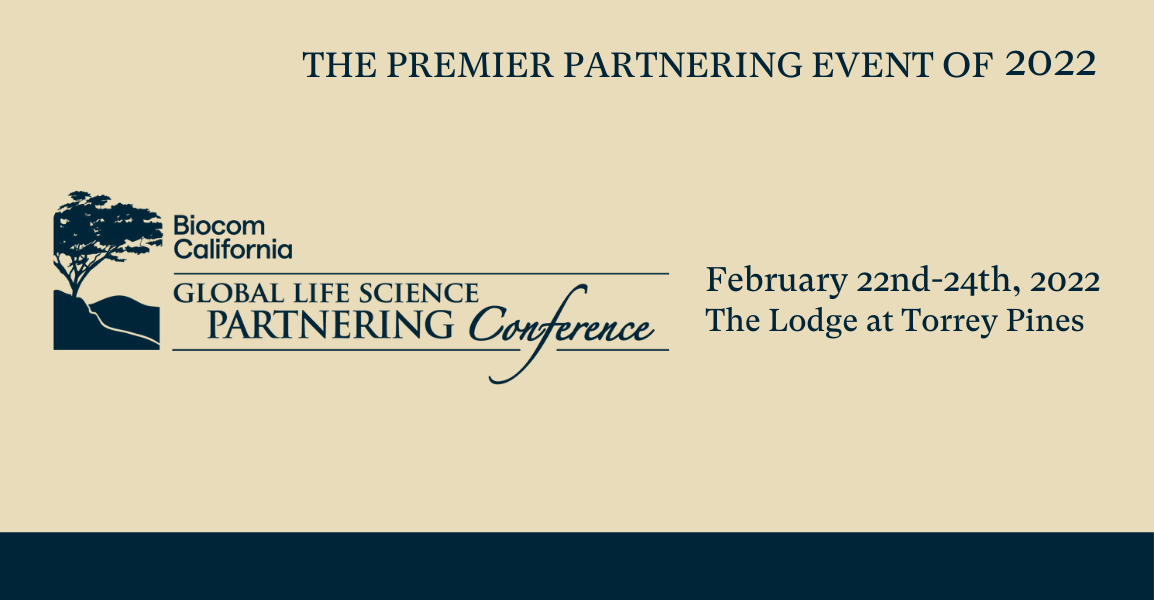  2022 Company Presentation Application – Biocom Global Life Science Partnering Conference Date: 	     Company Information* Highly recommended that you also provide a link to a corporate website and slide deck for additional info. Please email the completed application to Ashleigh Farver at afarver@biocom.org. Upon submission, your application will be submitted to the Conference Selection Committee for review.  The presentation fee is $1000 

Please note: If accepted, this does not waive your registration fee. In addition to the presentation fee, all attendees are required to register for the conference. 
Company Name:Company Presenter:Contact Name/Email:Contact Phone:      /        /         Company Address:Therapeutic area:      Therapeutic area:      Therapeutic area:      Therapeutic area:       Public or  Private status Public or  Private status Public or  Private status Public or  Private status Public or  Private statusDate of incorporation:Number of Employees:Number of Employees:Number of Employees:Number of Employees:Highlights (both recent, anticipated & milestones):Highlights (both recent, anticipated & milestones):Highlights (both recent, anticipated & milestones):Highlights (both recent, anticipated & milestones):Highlights (both recent, anticipated & milestones):Highlights (both recent, anticipated & milestones):Highlights (both recent, anticipated & milestones):Highlights (both recent, anticipated & milestones):Highlights (both recent, anticipated & milestones):Corporate Mission:Corporate Mission:Corporate Mission:Corporate Mission:Corporate Mission:Corporate Mission:Corporate Mission:Corporate Mission:Corporate Mission:Proprietary Technology:Proprietary Technology:Proprietary Technology:Proprietary Technology:Proprietary Technology:Proprietary Technology:Proprietary Technology:Proprietary Technology:Proprietary Technology:Current Alliances:Current Alliances:Current Alliances:Current Alliances:Current Alliances:Current Alliances:Current Alliances:Current Alliances:Current Alliances:IP Status:IP Status:IP Status:IP Status:IP Status:IP Status:IP Status:IP Status:IP Status:Commercialization and/or Partnering Strategy:Commercialization and/or Partnering Strategy:Commercialization and/or Partnering Strategy:Commercialization and/or Partnering Strategy:Commercialization and/or Partnering Strategy:Commercialization and/or Partnering Strategy:Commercialization and/or Partnering Strategy:Commercialization and/or Partnering Strategy:Commercialization and/or Partnering Strategy:Financing Strategy (including details of the most recent completed round):Financing Strategy (including details of the most recent completed round):Financing Strategy (including details of the most recent completed round):Financing Strategy (including details of the most recent completed round):Financing Strategy (including details of the most recent completed round):Financing Strategy (including details of the most recent completed round):Financing Strategy (including details of the most recent completed round):Financing Strategy (including details of the most recent completed round):Financing Strategy (including details of the most recent completed round):Products (Name, Indication, Phase, Milestone):Products (Name, Indication, Phase, Milestone):Product Name:Product Name:Product Name:Indication:Phase:Phase:Milestone:Products (Name, Indication, Phase, Milestone):Products (Name, Indication, Phase, Milestone):Products (Name, Indication, Phase, Milestone):Products (Name, Indication, Phase, Milestone):Products (Name, Indication, Phase, Milestone):Products (Name, Indication, Phase, Milestone):Products (Name, Indication, Phase, Milestone):Products (Name, Indication, Phase, Milestone):Products (Name, Indication, Phase, Milestone):Products (Name, Indication, Phase, Milestone):Investors (including each investors stake):Investors (including each investors stake):Name:Name:Name:Name:Name:Name:Name:Investors (including each investors stake):Investors (including each investors stake):Investors (including each investors stake):Investors (including each investors stake):Investors (including each investors stake):Investors (including each investors stake):Investors (including each investors stake):Investors (including each investors stake):*Senior Management:*Senior Management:Name:Name:Name:Name:Position:Position:Position:*Senior Management:*Senior Management:*Senior Management:*Senior Management:*Senior Management:*Senior Management:*Senior Management:*Senior Management:*Senior Management:*Senior Management:*Board of Directors:*Board of Directors:Name:Name:Name:Name:Company:Company:Company:*Board of Directors:*Board of Directors:*Board of Directors:*Board of Directors:*Board of Directors:*Board of Directors:*Board of Directors:*Board of Directors:*Board of Directors:*Board of Directors: